Publicado en Santiago de Compostela el 08/04/2016 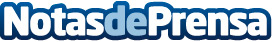 Galicia súmase á celebración do Día Internacional do Pobo Xitano Datos de contacto:Nota de prensa publicada en: https://www.notasdeprensa.es/galicia-sumase-a-celebracion-do-dia Categorias: Galicia http://www.notasdeprensa.es